TÝDENNÍ PLÁN 2018/2019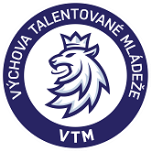 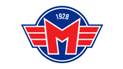 KATEGORIE:ZCTÝDENNÍ MIKROCYKLUS:PO 29TERMÍN:11.3. – 17.3. 2019DENDATUMKDYROZCVIČKASUCHÁ      ZAMĚŘENÍTRENÉR    LED/ZÁPASZAMĚŘENÍREGENERACEPO11.3.dopolednePO11.3.odpoledne16:30Heřmánek Čížek16:00 – 17:00StartyObloukySouboje o kotoučÚT12.3.dopoledneÚT12.3.odpoledne17:00 – 18:00Základní gymnastikaHryHeřmánek ČížekST13.3.dopoledneST13.3.odpoledneČT14.3.dopoledneČT14.3.odpoledne16:30Heřmánek Čížek17:00 – 18:00Přihrávka, střelaSlalomové dráhyHraPÁ15.3.dopoledneBez rozcvičení Heřmánek Čížek15:30 – 16:30Naznačení, kličkaPřekážková dráhaHraPÁ15.3.odpoledneSO16.3.dopoledneSO16.3.odpoledneNE17.3dopoledneHeřmánek Čížek9:00 – 10:00HryŠtafetySouboje o kotoučNE17.3odpoledne